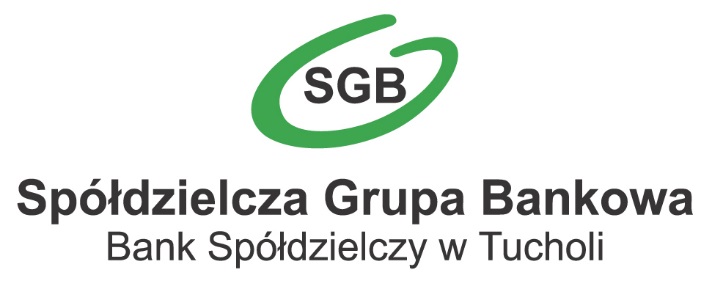 Oświadczenie dotyczące przetwarzania danych osobowychdo wniosku o kredyt Obowiązek informacyjny administratora danych osobowych:Na podstawie art. 13 Rozporządzenia Parlamentu Europejskiego i Rady (UE) 2016/679 w sprawie ochrony osób fizycznych w związku z przetwarzaniem danych osobowych i w sprawie swobodnego przepływu takich danych oraz uchylenia dyrektywy 95/46/WE (ogólne rozporządzenie o ochronie danych, dalej: Rozporządzenie)Bank Spółdzielczy w Tucholi. przedstawia następujące informacje:Podanie przez Panią/Pana danych osobowych jest dobrowolne, jednakże jest warunkiem zawarcia i realizacji umowy oraz ustawowo określonych uprawnień i obowiązków Banku związanych z wykonywaniem czynności bankowych; w przypadku niepodania danych osobowych Bank zmuszony jest odmówić zawarcia umowy.Oświadczenia/zgody Klienta: wyrażam zgodę/ nie wyrażam zgody na przesyłanie przez Bank informacji handlowych za pomocą wszystkich środków komunikacji elektronicznej, w szczególności poczty elektronicznej na udostępniony przeze mnie adres poczty elektronicznej tj.      , zgodnie z ustawą o świadczeniu usług drogą elektroniczną; wyrażam zgodę/ nie wyrażam zgody na przesyłanie przez Bank informacji marketingowych za pomocą wszystkich środków komunikacji elektronicznej, w szczególności poczty elektronicznej na udostępniony przeze mnie adres poczty elektronicznej tj.       zgodnie z ustawą o świadczeniu usług drogą elektroniczną; wyrażam zgodę/ nie wyrażam zgody na używanie przez Bank do kontaktów ze mną telekomunikacyjnych urządzeń końcowych dla celów marketingu bezpośredniego zgodnie z ustawą Prawo telekomunikacyjne; wyrażam zgodę/ nie wyrażam zgody na używanie przez Bank do kontaktów ze mną automatycznych systemów wywołujących dla celów marketingu bezpośredniego zgodnie z ustawą Prawo telekomunikacyjne; wyrażam zgodę/ nie wyrażam zgody na przetwarzanie przez Bank moich danych osobowych po zakończeniu umowy w celu marketingu produktów własnych o ile nie zmieni się cel przetwarzania.Oświadczam, iż  zostałam/em  nie zostałam/em poinformowana/y o możliwości wycofania 
w dowolnym czasie zgód, o których mowa ww. pkt 1-5 bez konieczności podania przyczyny.Prosimy w odpowiednich polach  wstawić X.Prosimy w odpowiednich polach  wstawić X.Prosimy w odpowiednich polach  wstawić X.Numer wniosku:Administrator danychBank Spółdzielczy w Tucholi z siedzibą w Tucholi, ul.Świecka 15,89-500 Tuchola  (Bank)Dane kontaktoweZ Administratorem można się skontaktować osobiście lub na adres poczty elektronicznej: bstuchola@bstuchola.pl, telefonicznie:52 3342289, lub pisemnie: ul. Świecka 15,89-500Tuchola.Inspektor Ochrony DanychW Banku został wyznaczony Inspektor Ochrony Danych, z którym można się skontaktować poprzez adres poczty elektronicznej: iodo@bstuchola.pl lub pisemnie (na adres siedziby Banku). Z Inspektorem Ochrony Danych można się kontaktować we wszystkich sprawach dotyczących przetwarzania danych osobowych oraz korzystania z praw związanych z przetwarzaniem danych.Cele przetwarzania oraz podstawa prawna przetwarzania Pani/Pana dane będą przetwarzane przez Bank w celach:wykonywania czynności bankowych, a w szczególności w celu podjęcia niezbędnych działań związanych z zawarciem i wykonaniem umowy z Bankiem, oceną zdolności kredytowej i analizą ryzyka kredytowego, oraz podjęciem przez Bank działań, na Pani/Pana żądanie, przed zawarciem umowy – podstawą prawną przetwarzania danych osobowych w tym zakresie jest art. 6 ust. 1 lit. b Rozporządzenia,statystycznych i analiz, których wynikiem nie są dane osobowe
i wynik ten nie służy za podstawę podejmowania decyzji dotyczących konkretnych osób fizycznych – podstawą prawną przetwarzania danych osobowych w tym zakresie jest prawnie uzasadniony interes Banku wynikający z przepisów Prawa bankowego, tj. art. 6 ust. 1 lit. f Rozporządzenia,stosowania metod wewnętrznych oraz innych metod i modeli, 
o których mowa w art. 105a ust. 4 Prawa bankowego – podstawą przetwarzania danych osobowych w tym zakresie jest art. 6 ust. 1 lit. c Rozporządzenia,w zakresie przetwarzania w celach statystycznych i raportowania wewnętrznego – podstawą prawną przetwarzania danych osobowych w tym zakresie jest art. 6 ust. 1 lit. f Rozporządzenia,promocji i marketingu działalności prowadzonej przez Bank 
w trakcie trwania umowy - podstawą prawną przetwarzania danych osobowych w tym zakresie jest prawnie uzasadniony interes realizowany przez Bank, tj. art. 6 ust. 1 lit. f Rozporządzenia,promocji i marketingu działalności prowadzonej przez Bank po rozwiązaniu, wygaśnięciu lub odstąpieniu od umowy - podstawą prawną przetwarzania danych osobowych w tym zakresie jest Pani/Pana zgoda, tj. art. 6 ust. 1 lit. a Rozporządzenia,ustalenia i dochodzenia własnych roszczeń lub obrony przed zgłoszonymi roszczeniami - podstawą prawną przetwarzania danych osobowych w tym zakresie jest prawnie uzasadniony interes realizowany przez Bank, tj. art. 6 ust. 1 lit. f Rozporządzenia,wypełnienia obowiązków ciążących na Banku w związku 
z prowadzeniem działalności bankowej oraz w związku z realizacja zawartej umowy - podstawą prawną przetwarzania danych osobowych w tym zakresie jest art. 6 ust. 1 lit. c Rozporządzenia.Okres przez który dane będą przechowywane w związku ze złożonym wnioskiem i w celu jego realizacji, po zawarciu umowy – przez okres trwania zobowiązania, a następnie przez okres oraz w zakresie wymaganym przez przepisy prawa, jak również przez okres niezbędny do ustalenia i dochodzenia własnych roszczeń lub obrony przed zgłoszonymi roszczeniami,w związku ze złożonym wnioskiem, jeżeli nie dojdzie do zawarcia umowy – na czas niezbędny do obsługi wniosku i podjęcia działań związanych z zawarciem umowy, oceną zdolności kredytowej i analizą ryzyka kredytowego oraz podjęciem działań, na Pani/Pana żądanie przed zawarciem umowy, jednakże nie dłużej niż przez okres 12 miesięcy licząc od daty negatywnie rozpatrzonego wniosku lub wycofania przez Panią/Pana wniosku,dla celów stosowania metod wewnętrznych oraz innych metod 
i modeli, o których mowa w art. 105a ust. 4 Prawa bankowego – przez okres trwania zobowiązania oraz przez okres 12 lat od wygaśnięcia zobowiązania,dla celów statystycznych i analiz – przez okres trwania zobowiązania oraz przez okres 12 lat od wygaśnięcia zobowiązania, w zakresie przetwarzania w celach statystycznych i raportowania wewnętrznego – do czasu wypełnienia prawnie uzasadnionych interesów Banku stanowiących podstawę tego przetwarzania lub do czasu wniesienia sprzeciwu,w zakresie promocji i marketingu działalności prowadzonej przez Bank przed zawarciem umowy – do momentu wniesienia przez Panią/Pana sprzeciwu,w zakresie ustalenia i dochodzenia własnych roszczeń lub obrony przed zgłoszonymi roszczeniami –  do momentu przedawnienia potencjalnych roszczeń,w zakresie wypełnienia obowiązków prawnych ciążących na Banku w związku z prowadzeniem działalności bankowej oraz w związku 
z realizacją złożonego wniosku – przez okres, w jakim przepisy prawa nakazują bankom przechowywanie dokumentacji i wypełnianie względem Pani/Pana obowiązków z nich wynikających.Odbiorcy danychDane są przeznaczone dla Banku oraz mogą być przekazane następującym odbiorcom:Związkowi Banków Polskich z siedzibą w Warszawie,Komisji Nadzoru Finansowego,Ministerstwu Finansów,Narodowemu Bankowi Polskiemu,Krajowemu Rejestrowi Długów S.A. z siedzibą we Wrocławiu,Biuru Informacji Kredytowej S.A. z siedzibą w WarszawieBiuru Informacji Gospodarczej InfoMonitor S.A. z siedzibą w Warszawie,SGB-Bankowi S.A. z siedzibą w Poznaniu,podmiotom przetwarzającym Pani/Pana dane osobowe w imieniu Banku na podstawie zawartej z Bankiem umowy powierzenia przetwarzania danych osobowych (tzw. podmiotom przetwarzające),podmiotom uprawnionym do uzyskania danych na podstawie obowiązujących przepisów prawa, w tym przepisów Prawa bankowego oraz ustawy o funkcjonowaniu banków spółdzielczych, ich zrzeszaniu się i bankach zrzeszających, gdy wystąpią z żądaniem w oparciu o stosowną podstawę prawną,podmiotom uczestniczącym w procesach niezbędnych do wykonania zawartych z Panią/Panem umów, w tym Krajowa Izba Rozliczeniowa S.A., First Data Polska, Visa i MasterCard.Profilowanie oraz zautomatyzowane podejmowanie decyzjiProfilowanie należy rozumieć jako dowolną formę zautomatyzowanego przetwarzania danych osobowych, które polega na wykorzystaniu danych osobowych do oceny niektórych cech osoby fizycznej, w szczególności do analizy lub prognozy aspektów dotyczących pracy tej osoby fizycznej, jej sytuacji ekonomicznej, zdrowia, osobistych preferencji, zainteresowań, wiarygodności, zachowania, lokalizacji lub przemieszczania się.  W zakresie niezbędnym do zawarcia i wykonania umowy z Bankiem bądź wypełnienia obowiązków prawnych ciążących na Banku, Pani/Pana dane osobowe mogą być przetwarzane w sposób zautomatyzowany, co może się wiązać z ich profilowaniem. Tego rodzaju przypadki wystąpią w następujących sytuacjach:dokonywania oceny ryzyka prania pieniędzy oraz finansowania terroryzmu – ocena dokonywana jest na podstawie danych zadeklarowanych w dokumentach przedstawionych przy złożeniu dyspozycji lub zlecenia przeprowadzenia transakcji albo przy zawieraniu umowy w oparciu o ustalone kryteria (rodzaju klienta, obszaru geograficznego, przeznaczenia rachunku, rodzaju produktów, usług i sposobów ich dystrybucji, poziomu wartości majątkowych deponowanych przez klienta lub wartości przeprowadzonych transakcji, celu, regularności lub czasu trwania stosunków gospodarczych); konsekwencją dokonania oceny może być  automatyczne zakwalifikowanie do grupy ryzyka, gdzie kwalifikacja do grupy nieakceptowanego ryzyka może skutkować blokadą i nienawiązaniem relacji; skutkiem ewentualnego stwierdzenia uzasadnionych podejrzeń prania pieniędzy lub finansowania terroryzmu jest zgłoszenie takiej transakcji do odpowiednich organów państwowych lub możliwość wypowiedzenia umowy,Pani/Pana dane osobowe, tj. m.in. odpowiednio dotychczasowa historia kredytowa, dane demograficzne, historia transakcji, a także dotychczasowa ocena Pani/Pana zdolności kredytowej mogą być profilowane w ramach procesów zarządzania ryzykiem kredytowym, takie profilowanie nie przyniesie jakichkolwiek skutków dla Pani/Pana,w celach marketingu i promocji działalności prowadzonej przez Bank – Pani/Pana dane osobowe (m. in. dane demograficzne, historia transakcji, dotychczasowa historia kredytowa) mogą być wykorzystane do profilowania w celu skierowania do Pani/Pana spersonalizowanej oferty bez negatywnych skutków dla Pani/Pana w przypadku nie skorzystania z tej oferty,w uzasadnionych przypadkach możliwe jest podjęcie wobec Pani/Pana zautomatyzowanej decyzji o odmowie wykonania transakcji płatniczej w przypadku podejrzenia, iż została ona zainicjowana przez osobę nieuprawnioną. Identyfikacja takich przypadków odbywa się na podstawie profilowania ustalonego według kryteriów związanych z cechami Pana/Pani transakcji, w tym kwoty transakcji, miejsca inicjowania transakcji, sposobu jej autoryzowaniaPrawa osoby, której dane  dotycząPrzysługuje Pani/Panu prawo dostępu do Pani/Pana danych osobowych, prawo żądania ich sprostowania, usunięcia, ograniczenia przetwarzania na warunkach wynikających z Rozporządzenia.W zakresie w jakim podstawą przetwarzania Pani/Pana danych osobowych jest przesłanka prawnie uzasadnionego interesu Banku, przysługuje Pani/Panu prawo wniesienia sprzeciwu wobec przetwarzania Pani/Pana danych osobowych.W zakresie, w jakim podstawą przetwarzania Pani/Pana danych osobowych jest zgoda, ma Pani/Pan prawo wycofania zgody. Wycofanie zgody nie ma wpływu na zgodność przetwarzania, którego dokonano na podstawie zgody przed jej wycofaniem.W zakresie, w jakim Pani/Pana dane osobowe są przetwarzane w celu zawarcia i wykonania umowy lub przetwarzane na podstawie zgody – przysługuje Pani/Panu także prawo do przenoszenia danych osobowych, tj. prawo do otrzymania od Banku Pani/Pana danych osobowych, w ustrukturyzowanym, powszechnie używanym formacie nadającym się do odczytu maszynowego (może Pani/Pan przesłać te dane innemu administratorowi danych).W zakresie w jakim Pani/Pana dane osobowe są przetwarzane w celu promocji i marketingu działalności prowadzonej przez Bank – przysługuje Pani/Panu prawo do wniesienia w dowolnym momencie sprzeciwu wobec przetwarzania Pani/Pana danych na potrzeby promocji i marketingu działalności prowadzonej przez Bank, w tym profilowania, w zakresie w jakim przetwarzanie jest związane z promocją i marketingiem działalności prowadzonej przez Bank.Przysługuje Pani/Panu również prawo do wniesienia skargi do Prezesa Urzędu Ochrony Danych Osobowych, w sytuacji gdy istnieje podejrzenie, że przetwarzanie Pani/Pana danych osobowych narusza przepisy o ochronie danych osobowych.Imię i nazwisko osoby składającej oświadczeniePodpismiejscowość, data stempel podpisowy i podpisy za Bank